OpeningVaststelling agendaVerslag wijkraadsvergadering 7 mei 2018. Zie website, onder Wijkraad. Ingekomen/uitgaande stukken en mededelingen dagelijks bestuur.
- Uitspraken Europride 2016 en Pride 2017 (zie nieuwsbrief: Oordeel)
- Open brief aan College, tevens naar enkele gemeenteraadsleden 
(zie nieuwsbrief: Nogmaals evenementenbeleid )
- Daarmee samenhangend: Bezwaarschrift 5 mei Westermarkt BIJLAGE
- Open brief aan politici en ambtenaren (zie nieuwsbrief vergroenen)Huisvesting wijkcentrum. BIJLAGE: Onze wensenVerslag gesprek Ombudsman (Albertien, Jolande) BIJLAGEVoorstel wijziging HR ivm zittingsduur wijkraad en dagelijks bestuur. Wordt nog toegestuurd.AVG bericht (Algemene Verordening Gegevensbescherming) zie nieuwsbrief. Bespreken Privacyreglement. Wordt nog toegestuurd. Buurtenronde.Rondvraag.Vaststellen volgende vergadering en sluiting 
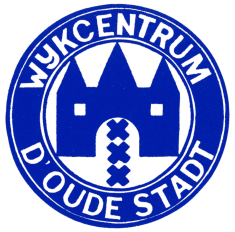 Agenda Wijkraadsvergadering11 juni 2018, aanvang 20:00 uur